Name	Date  	Super Slugger Award Recording Sheet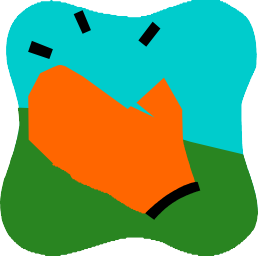 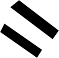 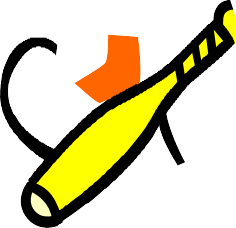 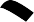 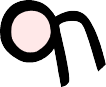 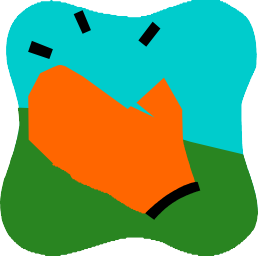 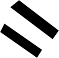 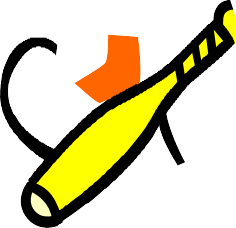 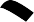 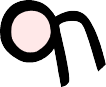 Congratulations! Your baseball team has made it to the World Series Little League Baseball Championship. The team has won a record-setting twelve games in a row, with an overall record of 23 wins and only 4 losses.Your coach needs your help. He is having a hard time figuring out which player on the team has the best batting average and has asked for your assistance.Your job has three parts.Determine the batting averages of each player on the team. (Roundeach batting average to the thousandths decimal place.) Remember that in order to find a hitter’s batting average you divide the number of hits (h) a player gets by the number of times they have been to bat (b); h ÷ b.Use the information that you collected to organize and display the data using the most appropriate graph.Explain who should receive the Super Slugger Award from the team and how you would justify your choice.PlayerNumber of Hits (h)Number of Timesat Bat (b)Batting AverageK. Smith2576T. Rusch3380A. Patrick5196K. Waldrop1859P. Corbett2962J. Mark2964C. Mudd4271C. Cohen3867D. Kirkland3761